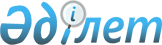 "Сақтандыру төлемдеріне кепілдік беру қоры" акционерлік қоғамының акцияларын сатып алу, сондай-ақ орналастыру қағидаларын бекіту туралы
					
			Күшін жойған
			
			
		
					Қазақстан Республикасы Ұлттық Банкі Басқармасының 2015 жылғы 20 қазандағы № 198 қаулысы. Қазақстан Республикасының Әділет министрлігінде 2015 жылы 7 желтоқсанда № 12363 болып тіркелді. Күші жойылды - Қазақстан Республикасы Қаржы нарығын реттеу және дамыту агенттігі Басқармасының 2022 жылғы 23 қарашадағы № 99 қаулысымен
      Ескерту. Күші жойылды – ҚР Қаржы нарығын реттеу және дамыту агенттігі Басқармасының 23.11.2022 № 99 (алғашқы ресми жарияланған күнінен кейін күнтізбелік он күн өткен соң қолданысқа енгізіледі) қаулысымен.
      "Сақтандыру төлемдеріне кепілдік беру қоры туралы" 2003 жылғы 3 маусымдағы Қазақстан Республикасы Заңының 4-бабы 1-тармағының 6) тармақшасына сәйкес Қазақстан Республикасы Ұлттық Банкінің Басқармасы ҚАУЛЫ ЕТЕДІ:
      1. Қоса беріліп отырған "Сақтандыру төлемдеріне кепілдік беру қоры" акционерлік қоғамының акцияларын сатып алу, сондай-ақ орналастыру қағидалары бекітілсін.
      2. Мына:
      1) "Сақтандыру төлемдеріне кепілдік беру қоры" акционерлік қоғамының қызметін реттейтін нормативтік құқықтық актілерді бекіту туралы" Қазақстан Республикасы Қаржы нарығын және қаржы ұйымдарын реттеу мен қадағалау агенттігі Басқармасының 2010 жылғы 1 наурыздағы № 26 қаулысының (Нормативтік құқықтық актілерді мемлекеттік тіркеу тізілімінде № 6167 тіркелген, 2010 жылғы 26 қазанда "Егемен Қазақстан" газетінде № 439-442 (26285) жарияланған) 1-тармағы 3) тармақшасының;
      2) "Қазақстан Республикасының кейбір нормативтік құқықтық актілеріне Қазақстан Республикасының Ұлттық Банкі көрсететін мемлекеттік қызметтердің бизнес-процестерін оңтайландыру және автоматтандыру мәселелері бойынша өзгерістер мен толықтырулар енгізу туралы" Қазақстан Республикасы Ұлттық Банкі Басқармасының 2014 жылғы 24 желтоқсандағы № 261 қаулысымен (Нормативтік құқықтық актілерді мемлекеттік тіркеу тізілімінде № 10211 тіркелген, 2015 жылғы 26 ақпанда "Қазақстан Республикасы Әділет министрлігінің республикалық құқықтық ақпарат орталығы" шаруашылық жүргізу құқығындағы республикалық мемлекеттік кәсіпорнының "Әділет" ақпараттық-құқықтық жүйесінде, 2015 жылғы 25 маусымда "Егемен Қазақстан" газетінде № 118 (28596) жарияланған) бекітілген Қазақстан Республикасының Ұлттық Банкі көрсететін мемлекеттік қызметтердің бизнес-процестерін оңтайландыру және автоматтандыру мәселелері бойынша өзгерістер мен толықтырулар енгізілетін Қазақстан Республикасының нормативтік құқықтық актілерінің тізбесі 4-тармағының бесінші, алтыншы және жетінші абзацтарының күші жойылды деп танылсын.
      3. Бақылау және қадағалау әдіснамасы департаменті (Әбдірахманов Н.А.) заңнамада белгіленген тәртіппен:
      1) Құқықтық қамтамасыз ету департаментімен (Досмұхамбетов Н.М.) бірлесіп осы қаулыны Қазақстан Республикасының Әділет министрлігінде мемлекеттік тіркеуді;
      2) осы қаулыны Қазақстан Республикасының Әділет министрлігінде мемлекеттік тіркелгеннен кейін күнтізбелік он күн ішінде "Қазақстан Республикасы Әділет министрлігінің республикалық құқықтық ақпарат орталығы" шаруашылық жүргізу құқығындағы республикалық мемлекеттік кәсіпорнының "Әділет" ақпараттық-құқықтық жүйесінде ресми жариялауға жіберуді;
      3) осы қаулы ресми жарияланғаннан кейін оны Қазақстан Республикасы Ұлттық Банкінің ресми интернет-ресурсына орналастыруды қамтамасыз етсін.
      4. Халықаралық қатынастар және жұртшылықпен байланыс департаменті (Қазыбаев А.Қ.) осы қаулыны Қазақстан Республикасының Әділет министрлігінде мемлекеттік тіркелгеннен кейін күнтізбелік он күн ішінде мерзімді баспасөз басылымдарында ресми жариялауға жіберуді қамтамасыз етсін.
      5. Осы қаулының орындалуын бақылау Қазақстан Республикасының Ұлттық Банкі Төрағасының орынбасары Қ.Б. Қожахметовке жүктелсін.
      6. Осы қаулы алғашқы ресми жарияланған күнінен кейін күнтізбелік он күн өткен соң қолданысқа енгізіледі. "Сақтандыру төлемдеріне кепілдік беру қоры" акционерлік қоғамының акцияларын сатып алу, сондай-ақ орналастыру қағидалары
      1. Осы "Сақтандыру төлемдеріне кепілдік беру қоры" акционерлік қоғамының акцияларын сатып алу, сондай-ақ орналастыру қағидалары "Сақтандыру төлемдеріне кепілдік беру қоры туралы" 2003 жылғы 3 маусымдағы Қазақстан Республикасы Заңының (бұдан әрі – Заң) 4-бабы 1-тармағының 6) тармақшасына сәйкес әзірленді және "Сақтандыру төлемдеріне кепілдік беру қоры" акционерлік қоғамының (бұдан әрі – Қор) акцияларын сатып алу, сондай-ақ орналастыру тәртібін және талаптарын белгілейді.
      2. Қордың акцияларын сатып алу үшін Қорға қатысушы сақтандыру ұйымы Қорға Заңның 9-бабының 2-тармағында көрсетілген құжаттарды және Заңның 5-бабының 3-тармағында белгіленген шектеуді ескере отырып, Қордың акцияларын сатып алу туралы өтінішті ұсынады.
      Қордың акцияларын сатып алу үшін Қазақстан Республикасының Ұлттық Банкі Қорға Қордың акцияларын сатып алу туралы өтінішті ұсынады.
      3. Қордың акцияларын сатып алу мен орналастыру Қазақстан Республикасының акционерлік қоғамдар туралы заңнамасында белгіленген тәртіппен жүзеге асырылады.
					© 2012. Қазақстан Республикасы Әділет министрлігінің «Қазақстан Республикасының Заңнама және құқықтық ақпарат институты» ШЖҚ РМК
				
Ұлттық Банк
Төрағасы
Қ. КелімбетовҚазақстан Республикасы
Ұлттық Банкі Басқармасының
2015 жылғы 20 қазандағы
№ 198 қаулысымен
бекітілген